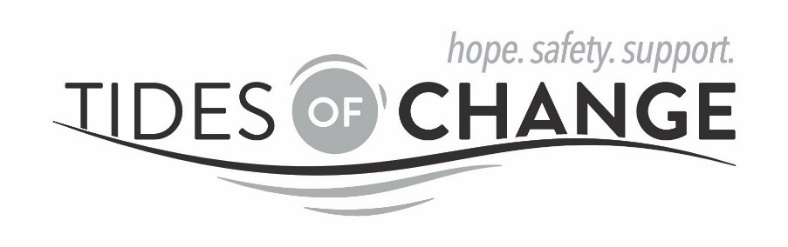 POSITION TITLE:  Counselor LOCATION: Tillamook, OR; Willing to consider a remote positionHOURS: Monday-Friday 9am-5pm; Flexible(FTE) 1 FTE; Willing to consider .5FTE or 1 FTEREPORTS TO: Executive DirectorWAGE&BENEFITS: DOE and Licensure Status; Generous benefits package includes medical/dental/vision, PTO, retirement account benefits, Clinical Supervision, and professional development.  Tides of Change (ToC) is a private non-profit organization established in 1982, serving Tillamook County, Oregon, and is the primary community-based advocacy service for survivors of domestic/dating violence, sexual violence, stalking and trafficking. Our services include a 24-hour helpline, a confidential shelter, a drop-in advocacy center, counseling, and therapeutic art and support groups. Position Summary: The Counselor will be stationed at ToC and will provide counseling services both individual and group to adult and youth survivors of domestic/dating violence, sexual violence, stalking and trafficking as well as child witnesses to IPV. All persons of every race, ethnic background, spiritual belief, economic status, gender identity, sexual orientation, age or personal ability, are equally affirmed into membership, leadership and employment at Tides of Change and are welcomed and strongly encouraged to apply.Primary Duties and Responsibilities:Provide counseling services including intakes and treatment planning for survivors of domestic/dating violence, sexual violence, stalking and trafficking as well as child witnesses to IPV Facilitate Intimate Partner Violence, TREM and Seeking Safety Support GroupsProvide emergency crisis intervention services for survivors including but not limited to safety planning and information and referral and connection with ToC advocates and/or other community resourcesAdvocate for victims with partnering agency systems to ensure high quality services to survivorsCollect data for reporting and evaluation purposesAttend all grant required phone meetings, in-person meetings and trainingsParticipation in project evaluation.Advocate for victims with partnering agency systems to ensure high quality services to survivorsComplete all required documentationGeneral Duties: (to be included on all job descriptions)Participate in various team projects including team meetings, coordination and implementation of pertinent activities, and other duties as necessary or assigned by supervisorMaintain reports and documentation consistent with ToC procedures and turn in all reports and documentation in a timely fashionAttend appropriate community meetings and participate in collaborative community projectsAttend relevant trainingsContribute to creation of press releases and media materials for job-related projectsMake necessary referrals to general ToC advocates, and maintain inter-agency communicationQualifications and Skills-Required: An understanding of domestic violence, sexual assault, and oppressionA Master’s degree in counseling or social workAbility to work with diverse groups of people including all ages, races, backgrounds, religions, etc.Proficient computer skills as necessary to meet program objectivesReliable vehicle, current driver’s license and proof of insuranceStrong organizational and recordkeeping skillsAbility to work flexible hours and be self-motivated Demonstrated ability to provide empathetic direct services and advocacy for survivors Strong communication and collaboration skills Qualifications and Skills-Preferred:Bilingual in English/Spanish preferredKnowledge of community health and social service programsHave demonstrated program planning skillsPrevious completion of a 40-hour Domestic and Sexual Violence Advocacy Training. To Apply:Send your resume and cover letter to valerie@tidesofchangenw.org Please highlight any experience that specifically addresses the essential functions of this positionIncomplete applications will not be considered. 